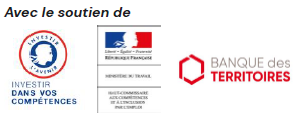 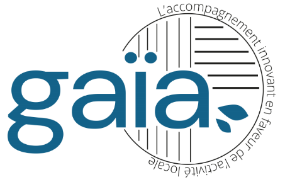 Appel à manifestation d’intérêtDate limite de candidature : 11/09/2020Projet cofinancé dans le cadre du Plan d’investissement dans les compétencesLe projet GaïaLe projet :Gaïa est lauréat de l’appel à projet « 100% Inclusion, la fabrique de la remobilisation » lancé par le ministère du travail, qui soutient des initiatives innovantes en mesure de lutter contre le chômage.Gaïa rassemble un large consortium porté par SOLIHA acteur du logement solidaire, composé de l’Association des maires ruraux (AMRF), d’experts de la commande publique (3AR, juriste-consultant) d’acteur de l’emploi et de la formation (ADIE, WIMOOV, Prosapiens), de l’accompagnement des publics demandeurs d’emploi (CRESS, INAE) et il associe des branches professionnelles. Le projet est mis en œuvre par le cabinet Amnyos.Le projet est doté de 3,4 millions d’€ sur 36 mois et va se déployer sur 20 territoires ruraux de Nouvelle-Aquitaine de l’automne 2020 à l’été 2023.Ses objectifs :Gaïa porte une double ambition :Maximiser l’impact social de la commande publique : aider des collectivités de territoires ruraux de Nouvelle Aquitaine à traduire leurs projets en marchés publics responsables, favorisant la qualification et l’emploi des personnes éloignées de l’emploi Renforcer l’offre d’accompagnement local des demandeurs d’emploi : installer des bornes numériques permettant aux demandeurs d’emplois suivis sur les territoires d’accéder à une offre d’accompagnement à distance qui n’existerait pas localement. Gaïa intervient en complémentarité et non en redondance avec les dispositifs et acteurs existants.Le projet doit permettre d’accompagner 600 demandeurs d’emploi vers l’activité et l’emploi en 36 mois. Sont cernés les publics fragilisés : les demandeurs d’emploi de longue durée ou peu qualifiés, les bénéficiaires des minimas sociaux, les personnes handicapées, les jeunes « invisibles »…Ses modalités de mise en œuvre :Gaïa est coordonnée par un chef de projet régional. Le déploiement local de Gaïa et la coordination de son offre de service avec les acteurs locaux sont assurés par 5 animateurs de territoire. Ces animateurs repèrent également en amont des marchés, les besoins à pourvoir notamment dans les structures de l’ESS, et les activités qui peuvent servir de support d’insertion aux publics afin de construire des parcours vers l’emploi. Nos experts des marchés publics appuient ensuite les collectivités et forment les agents pour transformer via la dépense publique, ces besoins locaux en tremplin vers l’emploi. Les territoires d’expérimentation sont dotés d’une borne numérique qui permet d’accompagner à distance les demandeurs d’emploi engagés dans un parcours en traitant leur problématique de logement, de mobilité, d’accès au micro-crédit, financement du permis de conduire, d’accompagnement socio-professionnel…)Gaïa propose 4 types de parcours vers l’emploi :Expérimenter un métier pour se déciderSe conforter dans son projet en situation de travailDevenir indépendant ou reprendre une activitéDéployer son potentiel en emploiObjectif de l’AMI Cet AMI vise à sélectionner les 10 premiers territoires ruraux qui expérimenteront Gaïa de septembre 2020 à décembre 2021 (16 mois). Le projet étant financé par ailleurs aucune contribution financière ne sera demandée  aux territoires qui se porteront candidats.Condition d’éligibilitéSont éligibles les EPCI (Communauté de commune, d’agglomération, syndicats intercommunaux…) les PETR/Pays et généralement toute forme de groupement intercommunal rural de Nouvelle-Aquitaine de plus de 10.000 habitants dès lors que les élus du territoire :sont porteurs d’un projet de développement économique (Contrat de Cohésion, TEPOS, PAT, Plan Climat, « Petites villes de demain »…) et anticipe de futurs marchés publics quels qu’ils soientveulent utiliser la commande publique pour créer de l’activité locale et de l’emploi et souhaitent mobiliser les ressources juridiques mises à disposition par Gaïa pour celainterviennent pour faciliter la coordination de l’offre de service emploi-formation locale avec celle de Gaïa Promeuvent Gaïa et les financements du PIC dans leur document de communication sur le sujetCritères de sélectionUn Comité de pilotage de Gaïa se réunira courant septembre pour sélectionner les territoires d’expérimentation sur la base de la grille de notation suivante :Pour candidaterDate limite de candidature : 11/09/2020Réponse fin septembre 2020Faire suivre le dossier de candidature ci-dessous à l’adresse suivante : frederic.bertrand@amnyos.comPossibilité de joindre tous éléments utiles à l’instruction du dossier (diagnostic territorial,  évaluation des clauses sociales, …).Toutes les questions sur cet AMI peuvent être envoyées à la même adresse.Vos contacts :Terangi Henrio, Directrice Adjointe, SOLIHAFrédéric BERTRAND, Directeur sud-Ouest, AMNYOSGAÏA - Appel à manifestation d’intérêtProjet cofinancé(e) dans le cadre du Plan d’investissement dans les compétencesDossier de candidatureNom de la structure :Coordonnées :Type de structure :Intercommunalité de rattachement le cas échéant :Nombre d’agents :Nombre d’agents qui seraient à former par Gaïa sur les marchés responsables :Nombre d’habitants :Coordonnées de l’Elu en charge du projet :Nom prénom :Délégation :Mail :Tel fixe :Tel Portable :Contexte socio-économique du territoire :Nombre de demandeurs d’emploi :Présence d’un QPV : oui / non :Si oui combien : Autre à prendre en compte ? Quels marchés comptez-vous lancer d’ici janvier 2021 ?Prévisionnel de marchés à lancer courant 2021 ?A défaut programme dans lequel le territoire va s’engager (Contrat de Cohésion, TEPOS, PAT, Plan Climat, « Petites villes de demain »…)Les achats responsables dans votre structurePrésentez ici un rapide état des lieux des marchés déjà passés dans votre structure (procédures / hors procédures), intégrant des clauses sociales / d’insertion: type de marché (travaux, services, prestations intellectuelles ...), volume estimé (nombre d’heures et/ou montant en €), ...Insertion par l’activité économique et l’ESSEn dehors de vos marchés publics, menez-vous ou avez-vous déjà mené des collaborations avec des structures d’insertion par l’activité économique de votre territoire? si oui, merci de préciserL’éco-système de l’emploi-insertionQuelles sont les principales structures d’accompagnement des publics en recherche d’emploiSi le dossier de ma structure est retenu, j’engage ma structure:à être représentée sur les temps de formation sur la commande publique responsable à fournir tout document nécessaire au bon déroulement de l’accompagnementà faire un retour d’expérience sur Gaïa dans un cadre de communication ou d’évaluation à intervenir pour faciliter la coordination de l’offre d’accompagnement locale avec celle de Gaïa à promouvoir Gaïa et les financements du PIC dans leur document de communication sur le sujetPour la structure candidate (date, nom, fonction, signature)Intérêts pour une collectivité à expérimenter Gaïa :Plusieurs dizaines de demandeurs d’emploi accompagnés vers l’emploiDes entreprises /  artisans qui trouvent des repreneurs ou des collaborateurs motivésUne formation des agents sur la commande publique responsable organisée par des juristesUn appui juridique au fil de l’eau lors de passation de marchés Une offre d’accompagnement locale des publics étoffée via la borne numériqueCritèresPointsProjet d’intervention du territoire rural(projets, programme d’investissement, montant de commande publique…)30Pratique de la commande publique responsable20Contexte socio-économique et offre locale d’accompagnement50Total100Description du marché (nature et objet)Estimation du montantDescription du marché (nature et objet)Estimation du montantStructuresPrésent(e)s sur le territoire – (Oui / Non)préciser le nombre le cas échéantService emploi de la collectivitéAgence / permanence Pôle emploiStructure départementale (MDSI…)Mission localeCCASPLIEAssociations d’insertion Structures de l’IAE Autres (si oui précisez :    )Autres (si oui précisez :    )..